ISSN 2490-2950Просјечна нето плата у августу 838 КМНајвиша просјечна нето плата у подручју Финансијске дјелатности и дјелатности осигурања 1 267 КМ, а најнижа у подручју Административне и помоћне услужне дјелатности 520 КМПросјечна мјесечна нето плата запослених у Републици Српској, исплаћена у августу 2016. године износила је 838 КМ, а просјечна мјесечна бруто плата 1 349 КМ. У односу на август 2015. године, просјечна нето плата исплаћена у августу 2016. реално је већа за 1,8%, док је у односу на јул 2016. године реално већа за 0,4%.Посматрано по подручјима, у августу 2016. године, највиша просјечна нето плата исплаћена је у подручју Финансијске дјелатности и дјелатности осигурања и износила је 1 267 КМ. Са друге стране, најнижа просјечна нето плата у августу 2016. исплаћена је у подручју Административне и помоћне услужне дјелатности 520 КМ.У августу 2016. године, у односу на јул 2016, номинални раст нето плате забиљежен је у подручјима Вађење руда и камена 3,6%, Снабдијевање водом; канализација, управљање отпадом и дјелатности санације (ремедијације) животне средине 1,6% и Пољопривреда, шумарство и риболов 1,4%. Смањење плате, у номиналном износу, забиљежено је у подручјима Остале услужне дјелатности 3,0%, Информације и комуникације 1,4% и Дјелатности здравствене заштите и социјалног рада 0,6%.    		            KM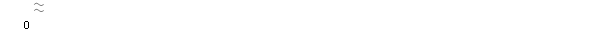 Графикон 1. Просјечнe нето платe запослених по мјесецимаМјесечна инфлација у августу 2016. године -0,3%Годишња инфлација (VIII 2016/VIII 2015) -1,3%Цијене производа и услуга које се користе за личну потрошњу у Републици Српској, мјерене индексом потрошачких цијена, у августу 2016. године у односу на претходни мјесец, у просјеку су ниже за 0,3% док су на годишњем нивоу, у просјеку ниже за 1,3%.Од 12 главних одјељака производа и услуга, више цијене забиљежене су у четири, ниже цијене у четири, док су цијене у четири одјељака, у просјеку остале непромијењене.Највећи раст цијена у августу забиљежен је у одјељку Остала добра и услуге (0,6%) усљед виших цијена у групи производи за личну хигијену (1,5%), затим у одјељку Рекреација и Култура (0,4%) усљед виших набавних цијена у групи трајна добра за рекреацију и у групи услуге за рекреацију и спорт. У одјељку Становање (0,2%) више цијене забиљежене су у групи чврста горива усљед виших набавних цијена (0,7%), док су одјељку Алкохолна пића и дуван (0,2%) више цијене забиљежене у групи пиво (1,2%). У одјељцима: Превоз , Комуникације и Образовање и Ресторани и хотели цијене су, у просјеку остале непромијењене.Највећи пад цијене у августу забиљежен је у одјељку Одјећа и обућа (1,9%) усљед још увијек присутних сезонских снижења, мада у нижем проценту негу у претходном мјесецу, затим у одјељку Храна и безалкохолна пића (0,8%) усљед нижих, сезонских цијена у групама воће (4,0%) и поврће (3,2%) као и усљед нижих набавних цијена и акцијских попуста у групама уље и масноће (1,5%) свјежа риба (1,0%) и остали прехрамбени производи (1,0%). Ниже цијене забиљежене су још у одјељку Здравство (0,7%) усљед корекција цијена здравствених услугау, према новом цјеновнику Фонда здравства РС од 01. августа текуће године. Нешто мањи проценат снижења забиљежен је у одјељку Намјештај и покућство (0,2%) и то у групи алати и опрема за кућу и врт (0,5%).Графикон 2. Мјесечна и годишња инфлацијаGraph 1. Monthly and annual inflationКалендарски прилагођена индустријска производња (VIII 2016/VIII 2015.) већа 7,8%Десезонирана индустријска производња (VIII 2016/VII 2016.) већа 2,1%Број запослених у индустрији (VIII 2016/VIII 2015.) већи 0,7%Календарски прилагођена индустријска производња у августу 2016. године у поређењу са августом 2015. већа је за 7,8%. У подручју Производња и снабдијевање електричном енергијом, гасом, паром и климатизацији остварен је раст од 51,9% и у подручју Вађење руда и камена раст од 8,6%, док је у Прерађивачкој индустрији забиљежен пад од 6,3%. Посматрано према главним индустријским групама по основу економске намјене производа, производња енергије у августу 2016. године у поређењу са августом 2015, већа је за 23,2%, капиталних производа за 18,3%, интермедијарних производа за 2,6% и нетрајних производа за широку потрошњу за 2,5%, док је производња трајних производа за широку потрошњу мања за 3,9%. Десезонирана индустријска производња у августу 2016. године у поређењу са јулом 2016. већа је за 2,1%. У подручју Производња и снабдијевање електричном енергијом, гасом, паром и климатизацији остварен је раст од 17,0% и у подручју Вађење руда и камена раст од 9,8%, док је у Прерађивачкој индустрији забиљежен пад од 12,2%. Посматрано према главним индустријским групама по основу економске намјене производа, производња капиталних производа у августу 2016. године у поређењу са јулом 2016, већа је за 13,7%, енергије за 6,7%, нетрајних производа за широку потрошњу за 4,9% и интермедијарних производа за 3,0%, док је производња трајних производа за широку потрошњу мања за 2,9%. Број запослених у индустрији у августу 2016. године у односу на просјечан мјесечни број запослених у 2015. години већи је за 1,6% и у односу на исти мјесец прошле године за 0,7%, док је у односу на јул 2016. године остао непромијењен. Број запослених у индустрији у периоду јануар – август 2016. године, у односу на исти период прошле године, већи је за 0,8%. У истом периоду у подручју Прерађивачка индустрија остварен је раст од 1,0% и у подручју Вађења руда и камена раст од 0,4%, док је у подручју Производња и снабдијевање електричном енергијом, гасом, паром и климатизацији забиљежен пад од 0,4%. Графикон 3. Индекси индустријске производње, август 2012 – август 2016. (2010=100)Покривеност увоза извозом (у периоду I-VIII 2016.) 64,9% У августу 2016. године остварен је извоз у вриједности од 229 милиона КМ и увоз у вриједности од 355 милиона КМ.У оквиру укупно остварене робне размјене Републике Српске са иностранством у августу ове године, проценат покривености увоза извозом износио је 64,5%. Проценат покривености увоза извозом за првих осам мјесеци текуће године износио је 64,9%.У периоду јануар - август 2016. остварен је извоз у вриједности од милијарду 820 милиона КМ, што је за 8,2% више у односу на исти период претходне године. Увоз је, у истом периоду, износио двије милијарде 805 милиона КМ, што је за 2,3% мање у односу на исти период претходне године. У погледу географске дистрибуције робне размјене Републикe Српскe са иностранством, у периоду јануар - август 2016. године, највише се извозило у Италију и то у вриједности од 327 милиона КМ, односно 18,0%, те у Србију 218 милиона КМ, односно 12,0% од укупног оствареног извоза. У истом периоду, највише се увозило из Србије и то у вриједности од 507 милиона КМ, односно 18,1% и из Русије, у вриједности од 369 милиона КМ, односно 13,1% од укупно оствареног увоза.Посматрано по групама производа, у периоду јануар - август 2016. године, највеће учешће у извозу остварују обрађено дрво од 112 милиона КМ, што износи 6,2% од укупног извоза, док највеће учешће у увозу остварује нафта и уља добијена од битуменозних минерала (сирова), са укупном вриједношћу од 340 милиона КМ, што износи 12,1% од укупног увоза. Графикон 3. Извоз и увоз по мјесецима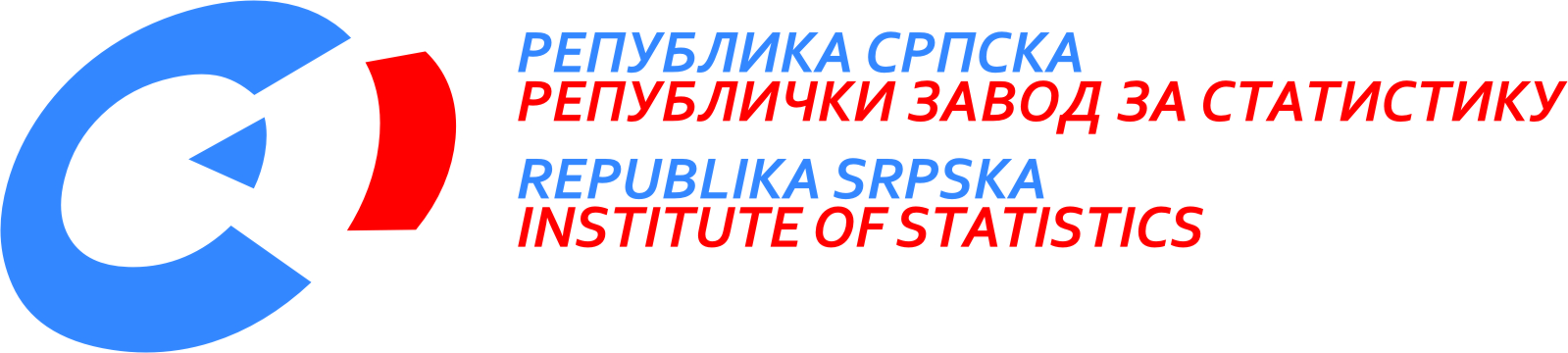            22. IX 2016. Број 253/16 САОПШТЕЊЕ ЗА МЕДИЈЕ септембар 2016.МАТЕРИЈАЛ ПРИПРЕМИЛИ: Статистика радаБиљана Глушацbiljana.glusac@rzs.rs.ba Статистика цијена Биљана ТешићBiljana.tesic@rzs.rs.baСтатистика индустрије и рударства Мирјана Бандурmirjana.bandur@rzs.rs.baСтатистика спољне трговине мр Сања Стојчевић Увалићsanja.stojcevic@rzs.rs.baОБЈАШЊЕЊА ПОЈМОВА - просјек¹ - процјенаСаопштење припремило одјељење публикацијаВладан Сибиновић, начелник одјељењаИздаје Републички завод за статистику,Република Српска, Бања Лука, Вељка Млађеновића 12дДр Радмила Чичковић, директор ЗаводаВладан Сибиновић, главни уредникСаопштење је објављено на Интернету, на адреси: www.rzs.rs.baтел. +387 51 332 700; E-mail: stat@rzs.rs.baПриликом коришћења података обавезно навести извор